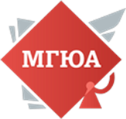 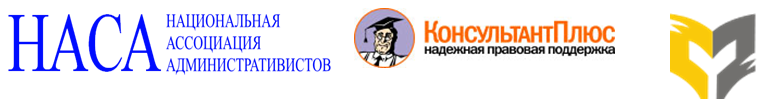 МИНИСТЕРСТВО НАУКИ И ВЫСШЕГО ОБРАЗОВАНИЯ РОССИЙСКОЙ ФЕДЕРАЦИИфедеральное государственное бюджетное образовательное учреждение высшего образования «Московский государственный юридический университет 
имени О.Е. Кутафина (МГЮА)»Уважаемые коллеги!Кафедра административного права и процесса Московского государственного юридического университета имени О.Е. Кутафина (МГЮА) и Национальная ассоциация административистов (НАСА) приглашают Вас принять участие в онлайн методическом семинаре на тему: «Дистанционные технологии в преподавании административно-правовых дисциплин», который состоится 14 мая 2020 г. в 16.30 на облачной платформе Zoom.Вопросы, выносимые на обсуждение:Трансформация образовательного процесса в условиях дистанционного обучения. Система дистанционного обучения в образовательных организациях высшего образования: миф или реальность? Плюсы и минусы применения дистанционных технологий в преподавании административно-правовых дисциплин.Этика преподавателей и обучающихся в рамках дистанционного обучения: нужны ли правила поведения для всех? Опыт применения электронных образовательных технологий в преподавании дисциплин административно-правовой направленности. Перспективы использования онлайн-технологий в «обычном» образовательном процессе при освоении административно-правовых дисциплин на различных уровнях высшего образования.Просим Вас направить свои предложения по участию с докладом (тема, формат выступления) или в дискуссии на методическом семинаре, а также подтвердить свое участие до 13 мая 2020 г. по ссылке https://natsionalnaya-assot-event.timepad.ru/event/1310141/  Контактное лицо – заместитель заведующего кафедрой административного права и процесса, кандидат юридических наук Сладкова Анастасия Вячеславовна (тел. 8-926-283-41-43; avsladkova@msal.ru).Ссылка https://zoom.us/j/99379272633?pwd=RENKMXJmVWtHWWIzUUJoNmNJZTdXQT09 Идентификатор конференции: 993 7927 2633 Пароль: 211507Заведующий кафедрой административного права и процесса Университета имени О.Е. Кутафина (МГЮА),  Председатель Правления Национальной ассоциации административистов,доктор юридических наук, профессор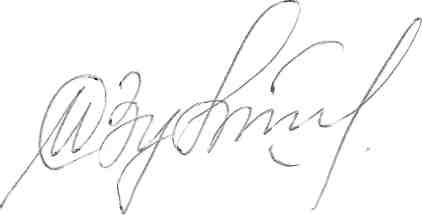                                         С.М. Зубарев